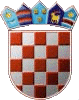 REPUBLIKA HRVATSKAKOPRIVNIČKO- KRIŽEVAČKA ŽUPANIJAOPĆINA SVETI IVAN ŽABNOOpćinsko vijećeKLASA: 023-01/17-01/01URBROJ: 2137/19-02/1-17-2Sveti Ivan Žabno, 23. ožujka 2017.	Na temelju članka 32. Statuta Općine Sveti Ivan Žabno («Službeni glasnik Koprivničko- križevačke županije» broj 10/13) i članka 74. Poslovnika Općinskog vijeća Općine Sveti Ivan Žabno («Službeni glasnik Koprivničko- križevačke županije» broj 12/09 i 6/13), sazivam 24. sjednicu Općinskog vijeća Općine Sveti Ivan Žabno za dan                               28. ožujka 2017. godine (utorak) u  18,30 sati.	Sjednica će se održati u zgradi Općine Sveti Ivan Žabno, Trg Karla Lukaša 11, Općinska vijećnica. Za sjednicu predlažem sljedeći            D N E V N I   R E DGodišnji izvještaj o izvršenju Proračuna Općine Sveti Ivan Žabno za 2016. godinu, s godišnjim izvještajem o provedbi plana razvojnih programa,Odluka o izmjeni Odluke o financiranju političkih stranaka koje imaju članove u Općinskom  vijeću Općine Sveti Ivan Žabno, Odluka o raspoređivanju redovitih godišnjih sredstava za rad političkih stranaka zastupljenih u Općinskom vijeću Općine Sveti Ivan Žabno za 2017. godinu,Odluka o zakupu i kupoprodaji poslovnog prostora u vlasništvu Općine Sveti Ivan Žabno,Strategija upravljanja imovinom Općine Sveti Ivan Žabno,Plan upravljanja imovinom Općine Sveti Ivan Žabno za 2017.Izvješće o izvršenju Programa gradnje objekata i uređaja komunalne infrastrukture na području Općine Sveti Ivan Žabno u 2016. godini,Izvješće o izvršenju Programa održavanja komunalne infrastrukture na području Općine Sveti Ivan Žabno u 2016. godini,Izvješće o provedenim aktivnostima gospodarenja otpadom tijekom 2016. godine na području Općine Sveti Ivan Žabno,Pitanja članova Općinskog vijeća.Svi materijali iz predloženog dnevnog reda dostavljaju se uz poziv za sjednicu.	Molim članove Općinskog vijeća da na sjednicu dođu u zakazano vrijeme, a eventualnu  spriječenost opravdaju telefonom na broj 048/851-041.O tome obavijest:Članovi Općinskog vijeća,Općinski načelnik,Zamjenik općinskog načelnika,Radio Križevci. 							               PREDSJEDNICA:                                                                                                  Dunja Trakoštanec Jokić, v.r.